	What should I already know? 	 	What should I already know? 	 What will I know by the end of the unit? What will I know by the end of the unit? Know what a force is and be able to explain that a push and pull are types of forces. That when forces are applied to an object they allow them to move or stop moving. The strength of the force determines how far and fast an object moves. Friction is the resistance of motion when there is contact between two surfaces The force that causes objects to move downwards towards the ground is gravity. That magnets have poles, and that opposite poles attract, while similar poles repel. Know what a force is and be able to explain that a push and pull are types of forces. That when forces are applied to an object they allow them to move or stop moving. The strength of the force determines how far and fast an object moves. Friction is the resistance of motion when there is contact between two surfaces The force that causes objects to move downwards towards the ground is gravity. That magnets have poles, and that opposite poles attract, while similar poles repel. What are forces? Forces are pushes and pulls. These forces change the motion of an object. They will make it start to move or speed up, slow it down or even make it stop. For example, when a cyclist pushes down on the pedals of a bike, it begins to move. The harder the cyclist pedals, the faster the bike moves. When the cyclist pulls the brakes, the bike slows down and eventually stops. Friction is a force - it is the resistance of motion when one object rubs against another. 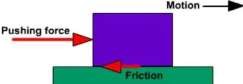 Other forces that create resistance of motion include water resistance and air resistance. What are forces? Forces are pushes and pulls. These forces change the motion of an object. They will make it start to move or speed up, slow it down or even make it stop. For example, when a cyclist pushes down on the pedals of a bike, it begins to move. The harder the cyclist pedals, the faster the bike moves. When the cyclist pulls the brakes, the bike slows down and eventually stops. Friction is a force - it is the resistance of motion when one object rubs against another. Other forces that create resistance of motion include water resistance and air resistance. Vocabulary Vocabulary What are forces? Forces are pushes and pulls. These forces change the motion of an object. They will make it start to move or speed up, slow it down or even make it stop. For example, when a cyclist pushes down on the pedals of a bike, it begins to move. The harder the cyclist pedals, the faster the bike moves. When the cyclist pulls the brakes, the bike slows down and eventually stops. Friction is a force - it is the resistance of motion when one object rubs against another. Other forces that create resistance of motion include water resistance and air resistance. attract If one object attracts another object, it causes the second object to move towards it What are forces? Forces are pushes and pulls. These forces change the motion of an object. They will make it start to move or speed up, slow it down or even make it stop. For example, when a cyclist pushes down on the pedals of a bike, it begins to move. The harder the cyclist pedals, the faster the bike moves. When the cyclist pulls the brakes, the bike slows down and eventually stops. Friction is a force - it is the resistance of motion when one object rubs against another. Other forces that create resistance of motion include water resistance and air resistance. friction the resistance of motion when one object rubs against another What are forces? Forces are pushes and pulls. These forces change the motion of an object. They will make it start to move or speed up, slow it down or even make it stop. For example, when a cyclist pushes down on the pedals of a bike, it begins to move. The harder the cyclist pedals, the faster the bike moves. When the cyclist pulls the brakes, the bike slows down and eventually stops. Friction is a force - it is the resistance of motion when one object rubs against another. Other forces that create resistance of motion include water resistance and air resistance. force the pulling or pushing effect that something has on something else What are forces? Forces are pushes and pulls. These forces change the motion of an object. They will make it start to move or speed up, slow it down or even make it stop. For example, when a cyclist pushes down on the pedals of a bike, it begins to move. The harder the cyclist pedals, the faster the bike moves. When the cyclist pulls the brakes, the bike slows down and eventually stops. Friction is a force - it is the resistance of motion when one object rubs against another. Other forces that create resistance of motion include water resistance and air resistance. gear a part of a machine that causes another part to move because of teeth which connect the two moving parts What is gravity and air resistance? Gravity is the force that pulls objects to the centre of the Earth. Air resistance pushes up on the parachute, opposing the force of gravity . This makes the parachute land more slowly. 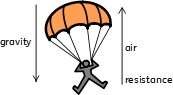 gravity the force which causes things to drop to the ground What is gravity and air resistance? Gravity is the force that pulls objects to the centre of the Earth. Air resistance pushes up on the parachute, opposing the force of gravity . This makes the parachute land more slowly. lever a basic tool used to lift or pry things open What is gravity and air resistance? Gravity is the force that pulls objects to the centre of the Earth. Air resistance pushes up on the parachute, opposing the force of gravity . This makes the parachute land more slowly. motion the activity of changing position or moving from one place to another What is gravity and air resistance? Gravity is the force that pulls objects to the centre of the Earth. Air resistance pushes up on the parachute, opposing the force of gravity . This makes the parachute land more slowly. opposite Opposite is used to describe things of the same kind which are completely different in a particular way. For example, north and south are opposite directions What is gravity and air resistance? Gravity is the force that pulls objects to the centre of the Earth. Air resistance pushes up on the parachute, opposing the force of gravity . This makes the parachute land more slowly. pulley a simple machine that makes lifting something easi- er. A pulley has a wheel or set of wheels with grooves that a rope or chain can be pulled over What is gravity and air resistance? Gravity is the force that pulls objects to the centre of the Earth. Air resistance pushes up on the parachute, opposing the force of gravity . This makes the parachute land more slowly. repel When a magnetic pole repels another magnetic pole, it gives out a force that pushes the other pole away What is water resistance? Water resistance is the friction that is created between water and an object that is moving through it. 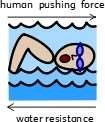 Some objects can move through water with less resistance if they are streamlined. resistance a force which slows down a moving object or vehicle What is water resistance? Water resistance is the friction that is created between water and an object that is moving through it. Some objects can move through water with less resistance if they are streamlined. spring a spiral of wire which returns to its original shape after it is pressed or pulled What is water resistance? Water resistance is the friction that is created between water and an object that is moving through it. Some objects can move through water with less resistance if they are streamlined. streamlined A streamlined vehicle, animal, or object has a shape that allows it to move quickly or efficiently through air or water What is water resistance? Water resistance is the friction that is created between water and an object that is moving through it. Some objects can move through water with less resistance if they are streamlined. surface the flat top part of something or the outside of it What is water resistance? Water resistance is the friction that is created between water and an object that is moving through it. Some objects can move through water with less resistance if they are streamlined. 